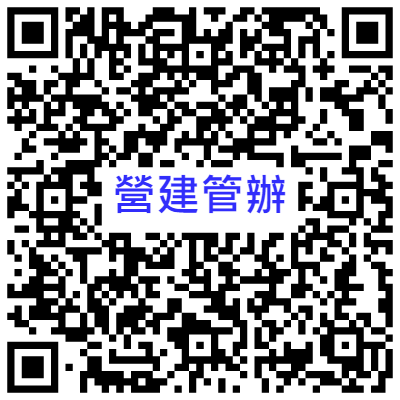 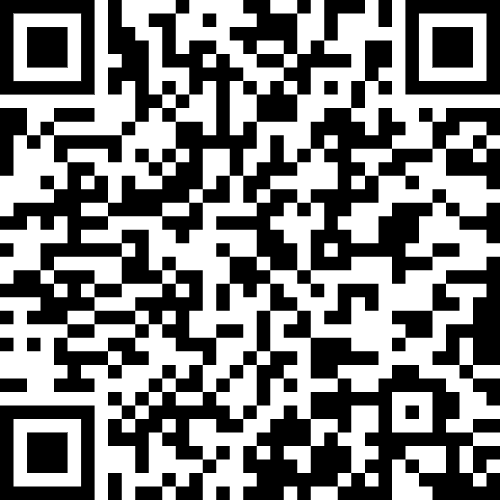 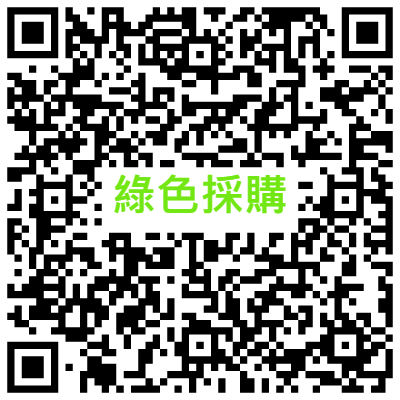 營建工地污染防制宣導會民間企業綠色採購說明會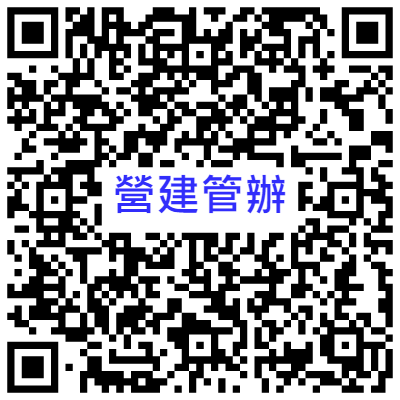 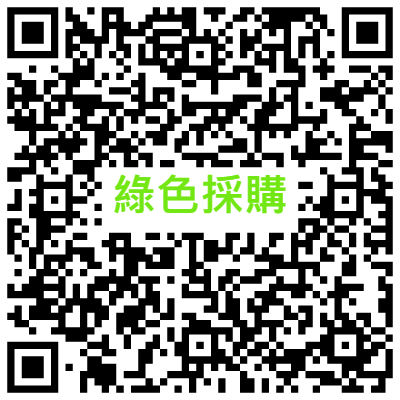 營工地污染防制宣導會民間企業綠色採購說明會民間企業綠色採購說明會